IMMOBILIZATION OF WILD AND ZOO ANIMALSChemical Immobilization has become popular, safer and easier now a days in wildlife management for free ranging and captive animals. Objective :  (1) Conservation aspect (to know essential parameters for study projects i.e. blood sampling, body weight  (2) Translocation of endangered species  (3) For rendering treatment and surgical intervention (4) Shifting  of wild  animals within and outside Zoo (5) Rescue of escaped and out strayed, lost and injured  wild animals (6) Transportation of wild  captive animals  (6) Tethering  Elephant in musth.Planning for Immobilization: Time factor: Early morning is the best time to start the capture operation.Understanding individual responsibility among capture team:  Each member of the team should know his responsibility to avoid any misunderstanding during operation keeping in mind safety of animal as well as team members.Proper arrangement of equipment, drug and food items: The team should have a check list of equipment, drugs and eatables.Types of Immobilizing drugs:-(1)Tranquilizer (2) Sedative- Hypnotics (3) NarcoticsTranquilizer: This drug produces a calming effect and often cause in co-ordination. Tranquilizer cannot immobilize animal Tranquilizer are used in combination with narcotics to increase its potency. e.g. AcepromazineSedative: This group of drug causes depression of nervous system Death due to cardiac and respiratory depression in very high doses. e.g. XylazineNarcotics: Narcotics are powerful pain killer and C.N.S. depression in large doses. The drug should not be used to sick, stressed and exited animals which may result cardiac and respiratory depression.Choice of drug:Ideal drug should be selected having good safety margin, retention of reflexes, graded reversal, non-irritating to muscle, short induction time with low mortality properties.Factors relating to non-typical reaction against standard doses:Variation in mental calculation of the weight of the animal to be  tranquilized Age factor- Young and old animals react alike where as middle aged animals reacts differentlyTime of the day- Depressants are more effective at the end of the than in the morning.Seasonal variations- Reaction is depend upon metabolic rate. Metabolic rate is depending upon season of the year.Under dosing- Little under dosing results unusual drug behavior.Temperature of the animal- Exited animal requires more drugs for usual reactions which is unsafe for the animal.Drug tolerance- Drug tolerance differs individual to individual and species to species.Food- Drug absorption rate is slow in full stomach animal.Pathogenic condition- Sick animals reacts to drugs in unusual manner.Factors relating to under dosing during the time of immobilization:1. The dart bounces of the animal2. The dart fall from the body of the animal before entire content is injected.3. Poor targeting 4. Failure of syringe charge to discharge drugGuidelines before darting animal for immobilization:1. Avoid darting weak, debilated and stressed animal2. Avoid immobilizing   in and around water body3. Immobilize during day time is best option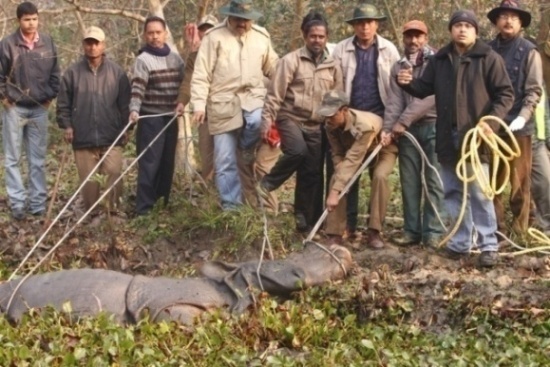 Avoid immobilizing   in and around water bodyFew available imported drugs used in the field of wildlife management in India 1. Large Animal Immobilon Injection (10.5 ml) manufactured by Novartis, U.K.Composition: Etorphine hydrochloride (2.45 mg/ml), Acepromazine  maleate (10 mg/ml)Action: Neuroleptanalgesic; Route of administration: Intramuscular; Caution: High potency narcotic.2. Large Animal Revivon Injection (10.5 ml) manufactured by Novartis, U.K.Composition: Diprenorphine hydrochloride (3.26 mg/ml); Action: Immobilon antagonist; Route of administration: Intravenous.3. Xylazine Injection (50 ml)Composition: Xylazine hydrochloride (100mg/ml); Action: Analgesic, Sedative and muscle relaxant; Route of administration:  i/mly4. Reverzine Injection (20 ml)Composition:  Yohimbine hydrochloride (10 mg/ml); Action: Xylazine antagonist; Route of administration: i/mly or i/vly5. Ketamine Injection (50 ml)Composition: Ketamine hydrochloride (100 mg/ml); Action: Dissociate aneasthetic for single ude or combination with muscle relaxant.6. Acepril Injection (10 ml)Composition: Acepromazine maleate(10 mg/ml); Action: Tranquilizer, Preaneasthetic; Route of administration: i/mlyThe above drugs except L.A.Immobilon and L.A.Revivion may be procured from Indian agent.Brief informations about two controlled drugs used in the field of Veterinary practices in   wildlife management:1. Etorphine hydrochloride: It is semi synthetic opiate derivative having up to 10,000 times analgesic potency of Morphine.2. Diprenorphine hydrochloride: It is specific drug act antagonist to Etorphine hydrochloride approved by FDA in 1973 and under control substances act of 1970.Note:-Legal license is required to import, store and use these drugs observing multistep formalities departmentally in the state as well central Government authorities. Possession   of the drug without license is offence.Dosing of drugs:Doses of drug vary individual to individual and species to species. Dosing of drugs to be calculated within the species but not inter species as per recommended dose.Suggested drug and dose for large felids (Lion, Tiger and Leopard):Xylazine @ 0.5 to 1 mg/kg B.Wt with Ketamine @ 5 to 10 mg/kg B.WtTentative dose of Adult Lion: 150-200 mg Xylazine with 400-650 mg KetamineTentative dose of Adult Tiger: 150-200 mg Xylazine with 400-600 mg KetamineTentative dose of Adult Common Leopard/Black Panther: 50-6- mg Xylazine with 130-160  mg KetamineInduction time: 5 to 15 minutesRecovery dose of antagonist (Yohimbin): @ 10 mg Yohimbin against 100 mg of XylazineRecovery time: 15 to 30 minutes Suggested drug and dose for small felids:  Ketamine @ 5-10 mg/kg B.WtSuggested drug and dose for Primates:  Ketamine @ 5- 40 mg/kg B.wtRecovery time: 2-3 hoursSuggested drug and dose for Elephant: 100 mg Xylazine/Ton B.Wt in combination with Ketamine  (Xylazine with Ketamine is most effective, suitable and safe sedation on standing position)Induction time: 30 -45 minutesRecovery dose of antagonist (Yohimbin): @ 10 mg against 100 mg of XylazineRecovery time: 30 minutes to 3 hoursRecommended drug and dose of Indian Rhinoceros:  1 mg Etorphine/500 kg B.WtInduction time: 30 minutesRecovery dose of antagonist (Diprenorphine): Equal volume of L.A.Revivon as L.A.Immobilon (@ 3.26 mg Diprenorphine against 2.45 mg  Etorphine)Recovery time: 3 minutes Precautions to be taken after darting:1. Whether immobilized successfully2. Whether animal can be followed closely3. Depth of narcosis to be observed minutely. Additional drug to be administered if required. However, it  is better to avoid this practice.4. Accomplishment of objectives to be completed without delay e.g. shifting, translocation, surgical intervention, marking/implantation of transponder, and collection of blood/tissue/hair /rectal pinch etc.Advantages of chemical immobilization:1. Selected animal can be captured2. Chemical immobilization causes little disturbances to animal like fear, shock, physical damages compared to mechanical or physical capture.3. Less time consuming.4. Equipments are light and handy in field condition.Disadvantages of chemical immobilization:1. There are always undesirable side effects of drugs. Complication like cardiac arrest, pulmonary oedema, haemorrhages, hypoglycemia, brain concussion, adrenalin insufficiency, bloat, capture myopathy, shock may be noticed after minutes to hours/days after chemical immobilization.2. Animal may be lost due to delay induction.3. Procurement drug and equipment may be problematic and expensiveThe statement showing chemical immobilization  done by Zoo  Veterinarians of Assam State Zoo with effect from 2006-2007 to 2012-13 in connection with rescue, treatment, shifting , translocation, disposal under exchange programme, implantation of transponder, collection of blood samples in the interest of wildlife conservation and management within Zoo, protected areas and in public placesPeriod: 2006-07Total: - Nos. of species: 13; Nos. of times immobilized: 51Period: 2007-08Total: - Nos. of species: 17; Nos. of times immobilized: 52Period: 2008-09Total: - Nos. of species: 18; Nos. of times immobilized: 56Period: 2009-10Total: - Nos. of species: 18; Nos. of times immobilized: 45Period: 2010-11Total: - Nos. of species: 17; Nos. of times immobilized: 41Period: 2011-12Total: - Nos. of species: 19; Nos. of times immobilized: 80Period: 2012-13Total: - Nos. of species: 17; Nos. of times immobilized: 42Tranquilizing equipments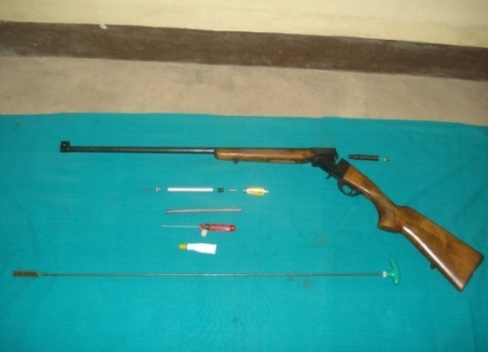 Tranquilizing gun(Syringe projector) along with accessories operated by cartridge for long range in free ranging  rescue operations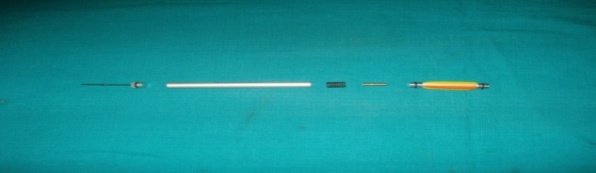 A complete dart unit comprising  needle,alluminium barrel,rubber piston,syringe charge, feathered stabilizer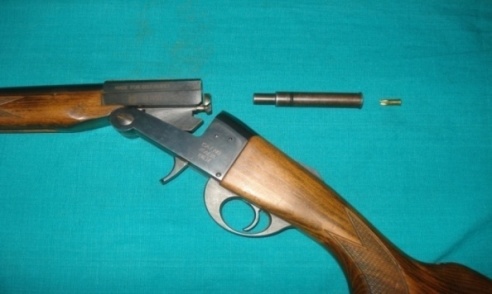 After loading the dart, cartrige holder  to be fitted at the barrel of the gun followed by cartridge  fitted at cartridge holder and close the gun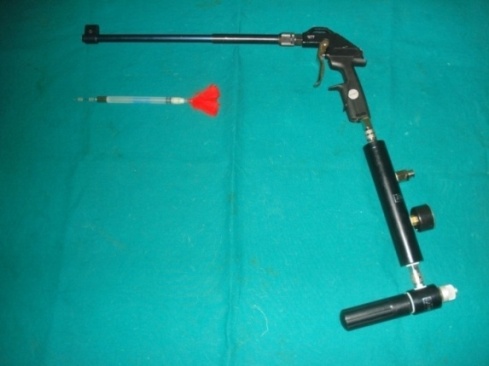 Tranquilizing gun (Syringe Projector) along with dart  operated by compressed air for close range  and convenient for  darting small and medium animalsRescue operation of an out strayed Rhino from Manas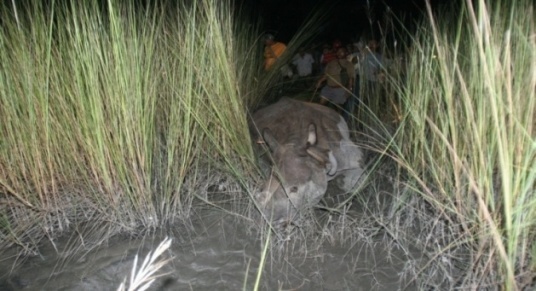 Rescue of an outstrayed Rhinoceros by chemical immobilization  from Manas National Park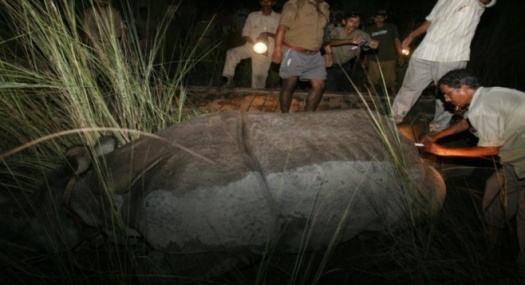 Administering  life saving  drug to immobilized Rhinoceros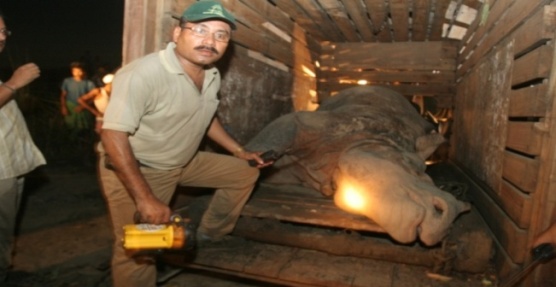 Director of Manas National Park and leader of rescue team along with immobilized Rhinoceros kept inside the transporting wooden cage. The operation took 14 days to rescue the Rhino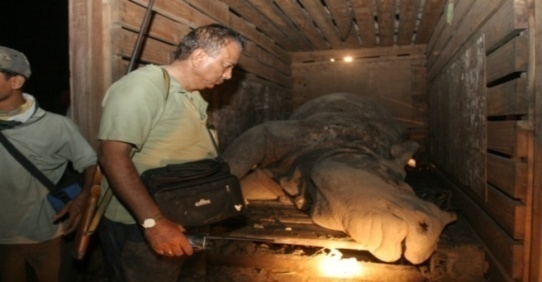 Observation of Rhinoceros by Veterinarian on duty before the cage is closed and reversal drug is administered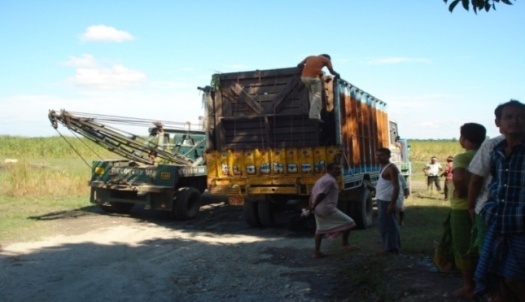 The  crate with Rhinceros  is loaded into the truck for transportation along with a crane to unload the crate at destination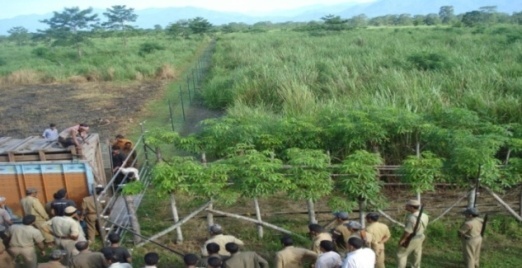 Released  the Rhinoceros at Manas National Park  inside a bomaCompletion of objective during Immobilization at the Zoo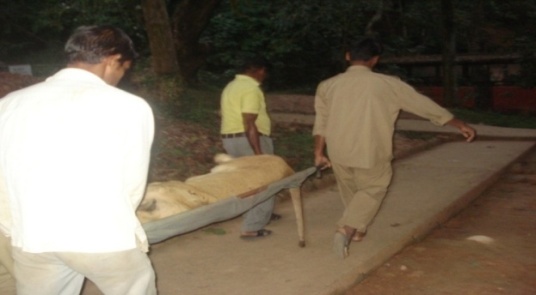 An immobilized Lion during shifting from one enclosure to another  at the Zoo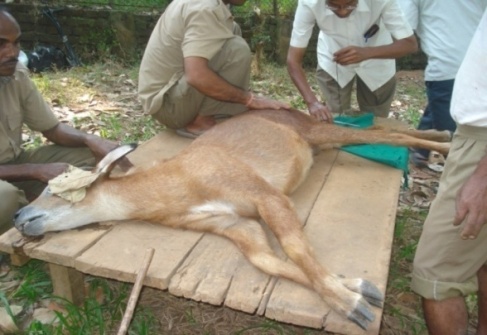 An immobilized Serow during surgical interventio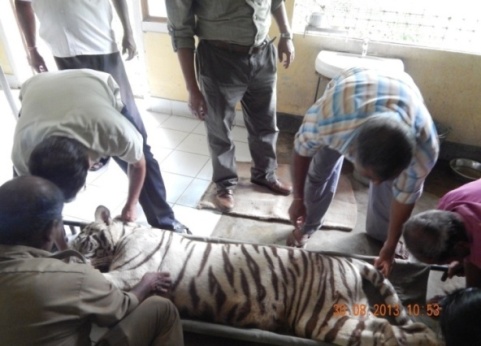 Shifting a white Tiger cub from enclosure to hospital for day to day regular dressingTranslocation  of Rhino (Indian Rhino Vision – 2020)(Some steps of the whole operation)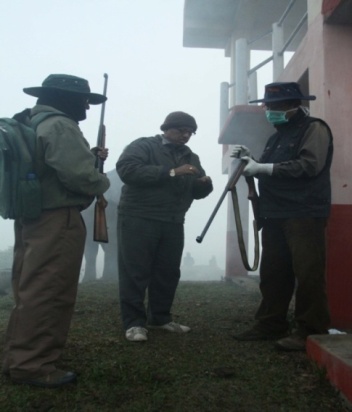 Dart being loaded in to Syringe projectors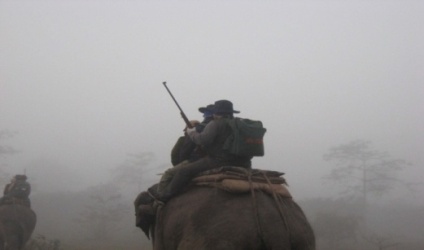 Searching for Rhino  to dart early in the morning  at the  Elephant back inside Rhino park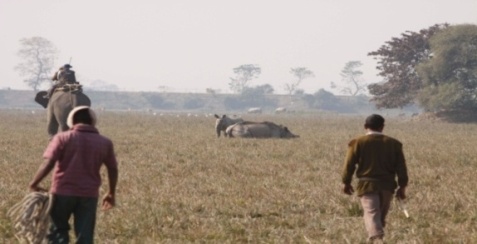   A mother Rhino is down after darting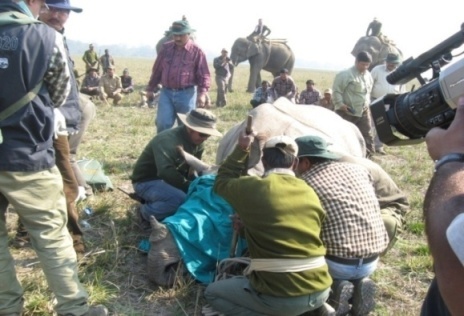 Radio collar  is fitted at the neck, implantation of transponder, collection of blood samples, vaccination, ear notching,  administration of antibiotic and  life saving drugs  being carried out during sedation before transportation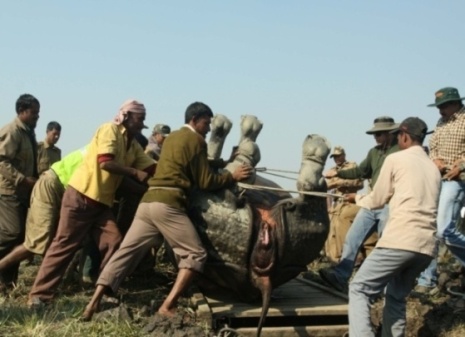 The immobilized Rhino is placed  on the sledge by physical force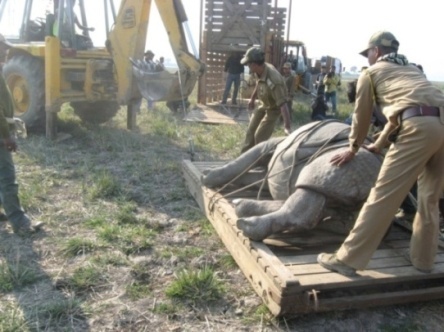 The Rhino is being tied at sledge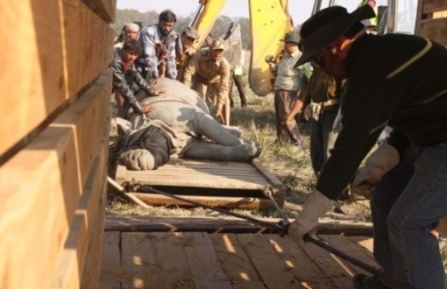 The Rhino  with sledge is being  loaded into  the wooden  crate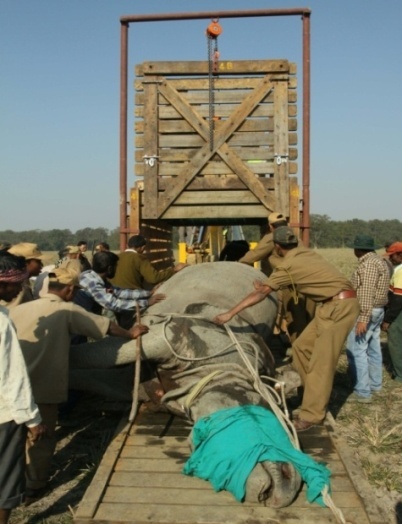 The Rhino  with sledge is being  loaed into  the  wooden crate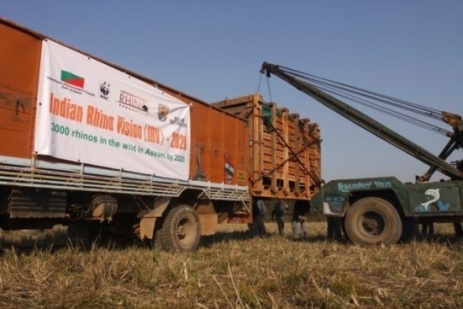 The crate with Rhino is being loaded into the truck with the help of crane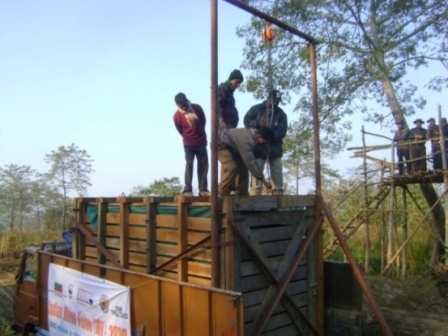 The truck is placed for unloading the crate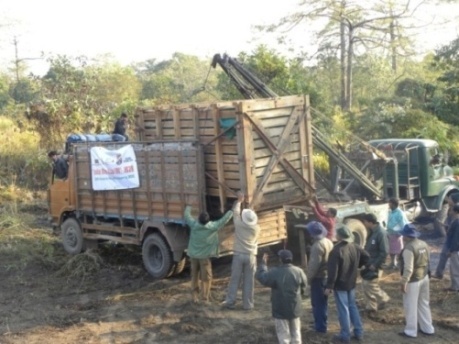 The crate is being unloaded with the help of crane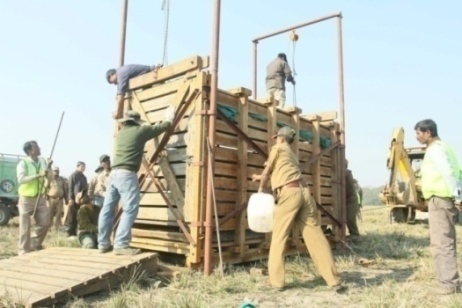 Preparation for releasing  Rhino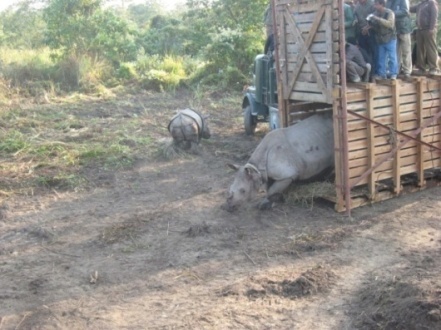 Rhino  released from the crate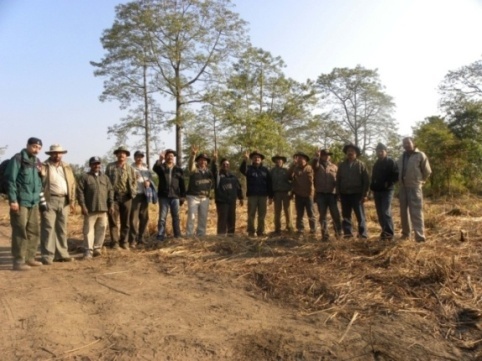 Translocation team after release of Rhino at Manas National ParkFixing of radio collar  by chemical Immobilization for the first time to a wild eastern swamp deer at Kaziranga National Park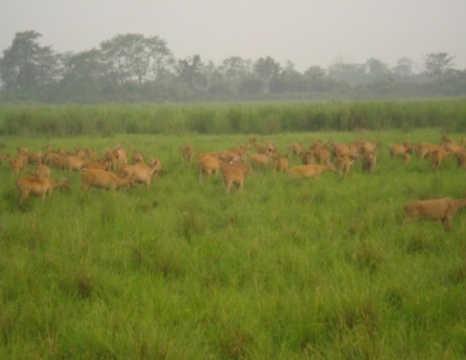 A herd of eastern swamp deer at Kaziranga National Park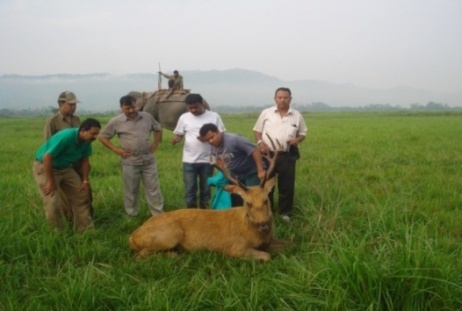 A wild eastern swamp deer  during  recovery after chemical immobilization  and fixing of radio collar and ear tag  prior to release back to wild at Kaziranga National Park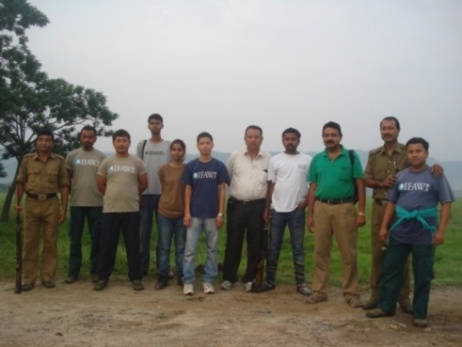 The team members  who carried out chemical immobilization  to a wild eastern swamp deer and fixed radio collarReferences: Lumb,W.V and Jones,E.W.(1973), Veterinary Anaethesia; Jayathangaraj, M.G; Raman, M; Gomathinayagram, S and Leela, V (2006), Felid profile for Zoo Veterinarians; Pathak, S.C, (2003), Restrain and chemical immobilization of Elephants; Meyer Jones, L; Booth, Nicholas, h and Mc Donald; Lesline, E (1977), Veterinary Pharmacology and Therapeutics; Fowler, Murray E and Miller, R.Eric (2003), Zoo and Wild Animal Medicine; Das,A; Saini, M; Dutta, N; Sharma, K; Saha, S.K; Das, B.C; Swarup,D; Sharma, A.K; (2013), Standardization of Animal Diet in Indian Zoos.Sl. No               Name of animals         Nos. of time immobilized            Remark1Elephant32Lion193Sambar deer54Domestic bull (Problematic)1In the interest of public5Himalayan Black Bear116Royal Bengal Tiger47Pig tailed macaque18Assamese macaque19Rhesus macaque110Barking deer211Hog deer112Indian Rhinoceros113Common Leopard1Sl No               Name of animals          Nos. of time immobilized            Remark1Barking deer112Rhesus macaque13Leopard cat14Golden Langur35Lion26Leopard57Sambar deer28Stump tailed macaque79Elephant810Assamese macaque211Bonnet macaque212Himalayan Black Bear213Nilgai114Spotted deer115Wild Buffaloe116Royal Bengal Tiger217Rhinoceros1Sl. No               Name of animals       Nos. of time immobilized            Remark1Lesser Adjutant Stork12Barking deer23Stump tailed macaque74Assamese macaque25Nilgai16Jackal17Sambar deer98Hog deer59Rhesus macaque210Elephant211Lion312Spotted deer413Indian Rhinoceros614Golden Langur115Royal Bengal Tiger316Hoolock Gibbon117Black buck118Common Leopard5Sl. No               Name of animalsNos. of time immobilized            Remark1Lion22Wild Pig13Royal Bengal Tiger104Stump  tailed macaque55Rhesus macaque66Jungle cat17Assamese  macaque28Common Leopard39Hog deer210Hoolock Gibbon311Serow112Elephant113Black Panther114Clouded Leopard115Spotted deer116Pig tailed macaque117Indian Rhinoceros118Barking deer3Sl. No               Name of animals       Nos. of time immobilized            Remark1Common Leopard12Black Panther13Lion64Hoolock Gibbon25Assamese macaque26Hog deer27Royal Bengal Tiger28Rhesus macaque19Pig tailed macaque310Elephant311Stump tailed macaque312Common Langur113Serow114Indian Rhinoceros715Clouded Leopard216Barking deer217Gilden Langur2Sl. No               Name of animals         Nos. of time immobilized            Remark1Lion 92Royal Bengal Tiger153Indian Rhinoceros  24Elephant65Himalayan Black Bear46Barking deer57Thamin deer48Black Buck29Hog deer410Serow211Rhesus macaque212Golden Langur113Spotted deer714Sambar deer215Common Leopard816Nilgai117Golden Langur418Common Langur319Hyena1Sl. No               Name of animals       Nos. of time immobilized             Remark1Common Leopard52Sambar deer53Elephant14Barking deer15Hog deer46Royal Bengal Tiger97Cassowary18Lion19Nilgai210Hoolock Gibbon211Rhesus macaque112Indian Rhinoceros113Spotted deer214Assamese macaque115Clouded Leopard116Eastern Swamp Deer217Himalayan Black Bear3